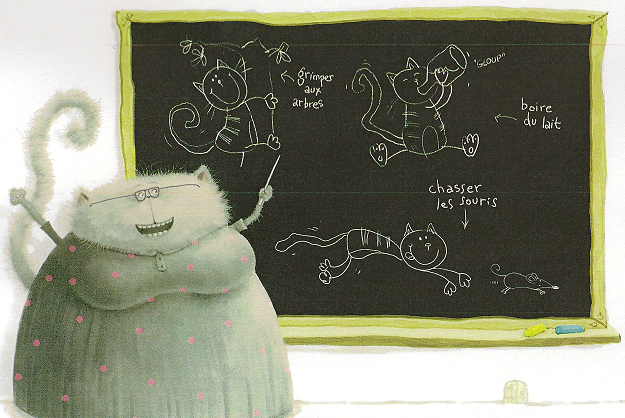 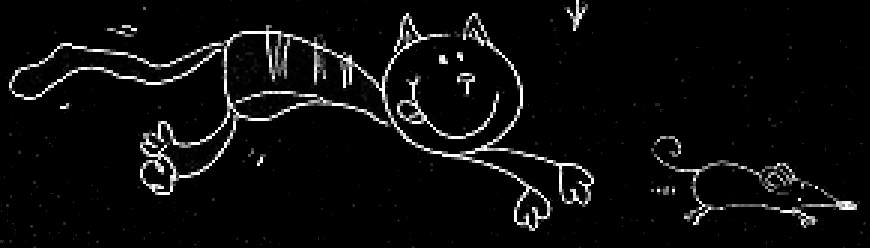 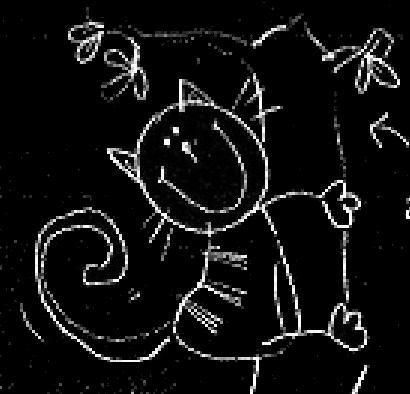 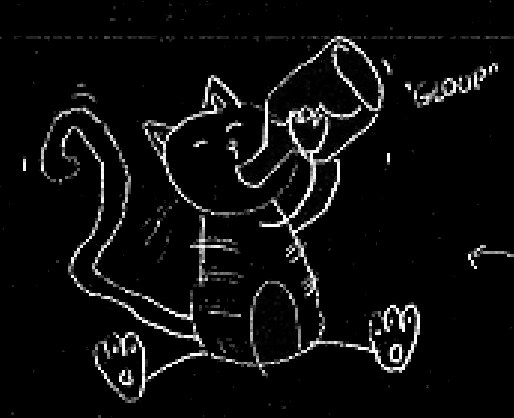 boireboirechasserchassergrimperlesauxdulaitsourissourisarbresboireboirechasserchassergrimperlesauxdulaitsourissourisarbresboireboirechasserchassergrimperlesauxdulaitsourissourisarbresboireboirechasserchassergrimperlesauxdulaitsourissourisarbresboireboirechasserchassergrimperlesauxdulaitsourissourisarbres